		"AR  Rēzeknes novadā"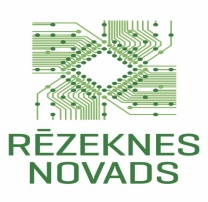                              (Rēzeknes novada pasākums - konkurss vidusskolu komandām)Konkursa mērķis:1)stiprināt jauniešu attieksmi pret savas tautas, dzimtenes, tēvzemes – Rēzeknes novada vēsturi, tradīcijām, dabu un kultūru;2)sekmēt patriotisma un tēvzemes mīlestības veidošanos ģimenēs un skolās; 3)attīstīt skolēnu prasmi diskutēt, pamatot un aizstāvēt savu viedokli, darboties kolektīvā, pieņemt kopīgus lēmumus.Konkursa dalībniekiSpēlē piedalās vidusskolu komandas. Katrā komandā ir 4-5 dalībnieki (Šajā mācību gadā iespējamas arī izmaiņas Covid-19 sakarā, proti, lai ievērotu visus piesardzības un distancēšanās pasākumus, komanda var tikt komplektēta no 3 dalībniekiem –  par šīm izmaiņām tiks paziņots pirms spēles.).Komandai ir savs kapteinis, savs moto.Konkursa norises vieta, laiks:2020.gada 27.oktobrī plkst.10.00 Rēzeknes novada pašvaldības Izglītības pārvaldē. Konkursa noteikumiKonkursa laikā sacenšas skolu komandas, kuru uzdevums ir pareizi atbildēt uz uzdoto jautājumu.Katra skolas komanda sagatavo savus 3 interesantākos jautājumus, kas tiek uzdoti konkurējošai komandai.Par katru pareizi atbildētu jautājumu var nopelnīt no 1 līdz 3 punktiem, atkarībā no atbildes sagatavošanas laika un piedāvātajiem variantiem.      (Ja atbild uzreiz, var nopelnīt 3 punktus)      (Ja atbilžu varianti netiek doti, tad komanda apspriežas 1 minūti un rezultātā var nopelnīt 2 punktus, ja nespēj izdomāt pareizo atbildi, var izvēlēties atbilžu variantus)      (Ja komanda izvēlas atbilžu variantus, tad domā 10 sekundes un rezultātā var nopelnīt 1 punktu).Katra komanda saņem kopējos jautājumu blokus par konkrētu novada raksturojošo tēmu.Komandas kapteiņu spēle, kurā uz jautājumiem atbild tikai kapteiņi.Konkursa tēma un gaitaViss, kas saistās ar Rēzeknes novadu (arī rajonu līdz 2009.gadam) – novada vēsture, kultūra, izglītība, sports, tradīcijas, aktualitātes utt. Uzvarētājiem tiek piešķirtas balvas un diplomi. Katra komanda sagatavo 3 (trīs) interesantus jautājumus par savu pagastu, skolu, apkārtni, vidi, tradīcijām ar 3 atbilžu variantiem.Konkursa organizācija un vadīšanaSpēli vada un jautājumus sakārto viens spēles vadītājs, kas vienpersoniski uzdod jautājumus un nolasa atbildes. Viņam palīdz asistenti, kas kontrolē atbilžu pareizību un kārtību spēles laikā, organizē punktu skaitīšanu un rezultātu atspoguļošanu. Ņemiet vērā, ka pasākums  tiks fotografēts, fotogrāfijas tiks izmantotas Rēzeknes novada mājas lapā.Jautājumu bloki: Vēsture, politika, bizness, izglītība, personības, mūzika, māksla, arhitektūra, kultūra, tradīcijas, literatūra, daba, ģeogrāfija, sports, aktualitātes. Uz spēli komanda sagatavo savu (līdz 1 min.) mutisku pieteikumu - iepazīstināšanu ar sevi, kura forma var būt visdažādākā. Rakstisku pieteikumu par vēlmi spēlēt, dalībnieku sarakstu un sagatavotos jautājumus gaidām līdz 12.oktobrim, Rēzeknes novada pašvaldības 3.kabinetā vai elektroniski: anita.rudzisa@saskarsme.lvDalībnieka personas datu aizsardzības nosacījumi Dalībnieki var tikt fotografēti vai filmēti, un fotogrāfijas un audiovizuālais materiāls var tikt publiskots ar mērķi popularizēt bērnu un jauniešu radošās un mākslinieciskās aktivitātes un atspoguļot to norises sabiedrības interesēs un kultūrvēsturisko liecību saglabāšanā.Dalībnieka pedagogs ir informēts par pilngadīga dalībnieka un nepilngadīga dalībnieka vecāka vai aizbildņa rakstisku piekrišanu par to, ka dalībnieks var tikt fiksēts audio, audiovizuālā un fotogrāfiju veidā un viņa personas dati var tikt apstrādāti. 